Vrámci programu Erasmus + som sa zúčastnila kurzu “Encouraging creative thinking“ v Prahe. Kurz trval 5 pracovných dní, prebiehal v termíne 4. – 8. októbra 2021 a bol zameraný na rozvoj a podporovanie kreatívneho myslenia u študentov počas vyučovacieho procesu. Počas celého trvania kurzu sme sa postupne oboznamovali s rôznymi druhmi a formami aktivít, ktoré by sa dali zakomponovať do vyučovania jednotlivých predmetov. Kurz bol vedený praktickou formou, to znamená, že takmer všetky úlohy sme mali možnosť vyskúšať si v praxi. Cieľom bolo získať nové nápady, ako podporiť u žiakov kreativitu, rozvíjať ich fantáziu a rôzne typy inteligencie. Taktiež sme sa oboznámili s tým, akým spôsobom viesť žiakov k samostatnosti a k tomu, aby nielen prijímali nové informácie, ale samy sa k nim vedeli dopracovať a tým pádom si ich aj rýchlešie a lepšie zapamätali. Na to, aby jednotlivé úlohy boli správne vypracované bola väčšinou potrebná spolupráca viacerých členov tímu, takisto ako aj pri aplikovaní jednotlivých úloh na hodinách by boli študenti vedení k tomu, aby sa učili navzájom spolupracovať a komunikovať.Okrem spomínaných aktivít, ktorými sme sa na kurze zaoberali, sme vďaka tomuto kurzu mali možnosť spoznať ľudí z rôznych európskych krajín, naučiť sa niečo o ich národnostiach, kultúrnych zvyklostiach a taktiež samotnom vzdelávacom systéme v ich domovskej krajine. 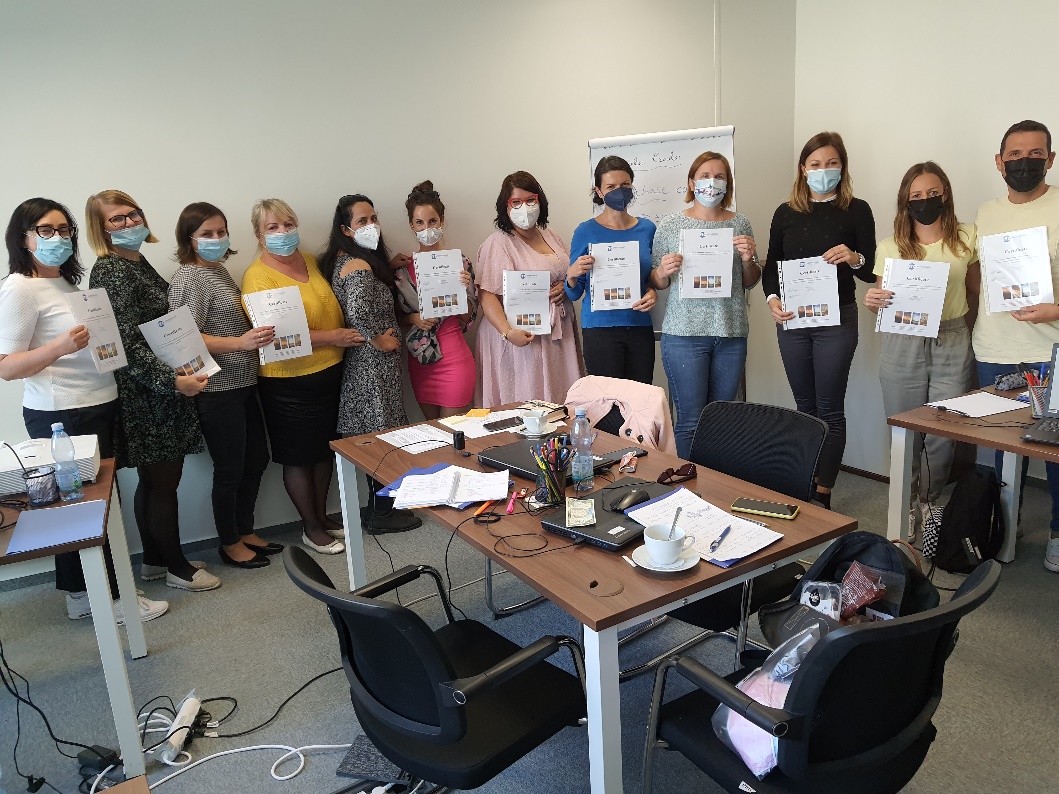 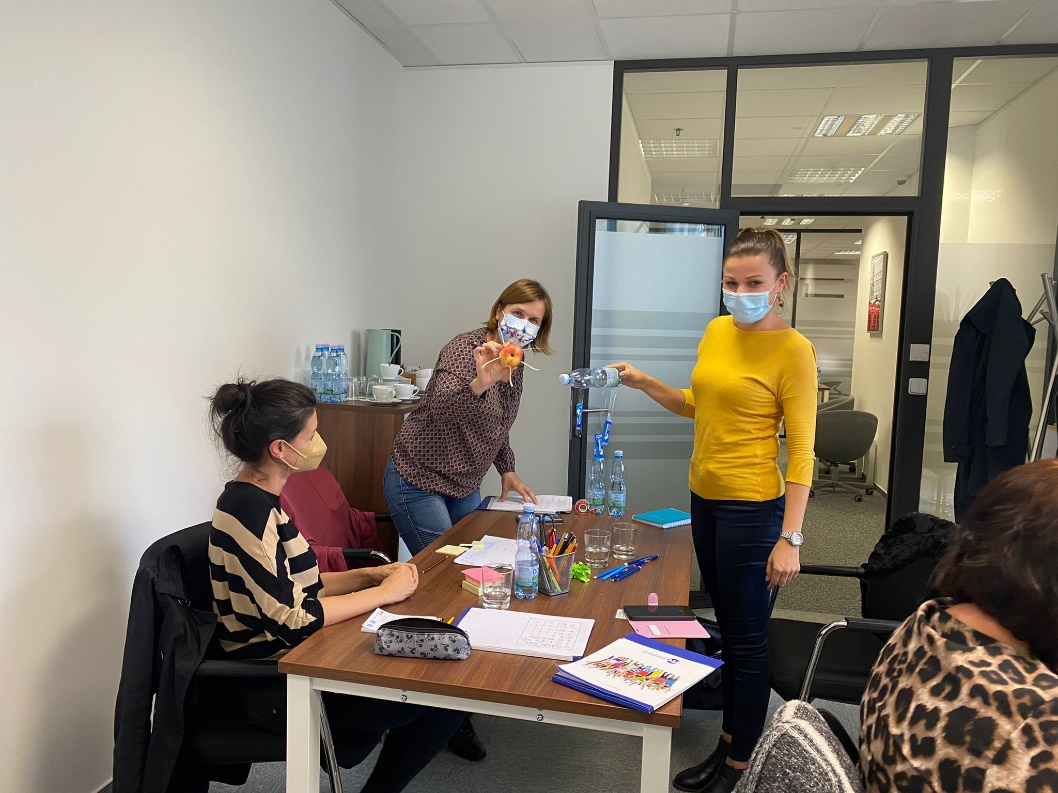 